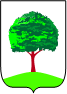 ДЕПАРТАМЕНТ ОБРАЗОВАНИЯ АДМИНИСТРАЦИИ Г. ЛИПЕЦКАМУНИЦИПАЛЬНОЕ АВТОНОМНОЕ ДОШКОЛЬНОЕ ОБРАЗОВАТЕЛЬНОЕ УЧРЕЖДЕНИЕ ДЕТСКИЙ САД № 32 Г. ЛИПЕЦКАКартотека бесед по гражданско-патриотическому воспитанию для детей младшего возраста(2 младшая группа)Картотека бесед по гражданско-патриотическому воспитанию Беседа №1 «Мой любимый детский сад»Цель: Закрепить детей о необходимости и значении труда взрослых людей. Закреплять представление детей о профессиях людей, работающих в детском саду, что они делают. Уметь называть работников ДОУ по имени и отчеству. Воспитывать у детей интерес и желание посещать детский сад.Содержание беседы: Ребята, папа с мамой каждый день ходят на работу, братья и сѐстры – в школу. А куда ходите вы?Правильно в детский сад.Ребята, скажите, а люди каких профессий работают в детском саду? А сейчас я хочу предложить вам поиграть в игру с мячом «Кто что делает?».Воспитатель бросает мяч и называет профессию, дети ловят мяч и перечисляют действия. Младший воспитатель – моет пол, вытирает пыль. Повар – варит кашу, суп, жарит котлеты. Мед. сестра – делает прививки, лечит детей. Прачка – стирает и гладит бельѐ. Дворник – убирает мусор, чистит снег.)Детский сад – это второй дом. Мы в нѐм живѐм. В этом доме есть много групп, кабинетов, помещений.Назовите, какие знаете вы, и для чего они предназначены? Спальня – это помещение предназначено для сна.Музыкальный зал – помещение предназначено для музыкальных занятий. Игровая – комната, в которой мы играем.Физкультурный зал – помещение для физкультурных занятий. Ребята, а вы любите свой детский сад?Для чего вы ходите в детский сад? А когда вы вырастите, куда вы пойдѐте? В школу.Беседа №2 «Мое имя»Содержание беседы: Имя играет огромную роль в жизни человека. С имени начинается осознание человеком своей индивидуальности и уникальности. Задача взрослых – помочь ребенку сформировать положительное отношение к собственному имени.Родители рассказывают ребенку, как они выбирали ему имя, почему его так назвали, кто еще из родственников носит такое же имя. При проведении беседы можно предложить ребенку выполнить различные задания.В центре цветка впиши свое имя, а на лепестках нарисуй свои глаза, нос, рот, напиши свое ласкательное имя или то, которым тебя называют в семье.Напиши или нарисуй, как мама называет тебя, когда сердится и когда хочет приласкать.Когда ты вырастешь и станешь взрослым, тебя будут называть по имени отчеству.В русской культуре отчество дается ребенку по имени отца. Назови свое полное имя и отчество.К сверстнику, брату, сестре ты обращаешься по имени. Называя взрослого по имени и отчеству, ты проявляешь тем самым уважение к нему.Беседа №3 «Моя семья»Цель: помочь детям осознать, что семья, родители – самые близкие для них люди.Содержание беседы: Ребята, сегодня мы с вами поговорим о семье. Семья- это маленькая ячейка общества. Как вы думаете, что такое семья? -Семья – это мама, папа и их дети. Семья - это самое дорогое, что есть у человека. Пока в семье дружба, все держатся друг за друга, получается круг, внутри которого царит любовь, уважение, доброта. Но вдруг в семье возникает ссора, дети не послушались родителей, кто-то обиделся на другого члена семьи, и уже круг дружной семьи разъединился. И все добро, уважение и любовь стали вытекать через это отверстие. Давайте мы с вами с уважением будем относиться к членам своей семьи, уважать старших, помогать младшим. А сейчас послушайте сказку о волшебной семье. В одной волшебной семье жил-был мальчик Петя Волшебников. Однажды мама ему сказала: -Возьми-ка влажную тряпочку и протри свои сапоги-скороходы, а потом начисть их гуталином, чтоб как новенькие блестели! А Петя: -Не хочу! -Петя, - удивилась мама, - ты почему меня не слушаешься? -А я тебя, мамочка, теперь совсем никогда не буду слушаться! -Ну тогда, - сказала мама, - я тоже не буду слушаться папу! Вот придет он с работы и спросит: «Что у нас на ужин? Расстели-ка скатерть-самобранку!» - а я ему: «Никаких самобранок! Я ее в стирку отдала! Дома есть нечего! И вообще, я теперь тебя не слушаюсь!» -А я тогда, - сказал папа, - не буду слушаться дедушку! Вот он спросит: «Ты ковер-самолет пропылесосил? Ты на кухне волшебную лампу ввинтил?» - а я ему: «Не хочу и не буду! Я тебя, дедушка, больше не слушаюсь!» -Вот оно что, - сказал дедушка, - отлично! Тогда я не буду слушаться бабушку! Яблоню с золотыми яблочками не полью! Жар-птицу не накормлю! Золотой рыбке в аквариуме воду не сменю! -Ах так! - сказала бабушка. - Ну, значит, я больше Петю не слушаюсь! Вот пусть он только попросит связать ему шапку-невидимку! Никаких шапок! И теперь у нас всегда сапоги будут не чищены, скатерть не стелена, яблоня не полита, а шапка вообще не связана! И ничего! И ладно! И пускай! И тогда Петя закричал: -Мама! Давай я опять буду тебя слушаться! Всегда-всегда! И Петя стал слушаться маму. А мама - папу. А папа - дедушку. А дедушка - бабушку. А бабушка - Петю. А когда все друг друга слушаются, это и есть настоящая волшебная семья! Ребята, о чем мы сегодня разговаривали? Что такое семья? Беседа №4 «Моя родословная»Содержание беседы: Дети с удовольствием слушают рассказы о своих предках.У твоих родителей тоже есть родители, которые их любили и воспитывали, так же, как и тебя твои родители.Кто они – родители родителей? Бабушка, дедушка.Родственники – близкие люди. Они поддерживают друг друга и делят все радости и горести. Поэтому если кто-то из родственников поступает плохо, то люди осуждают не только этого человека, но и всех его близких. Нужно стремиться совершать хорошие поступки и заботиться о добром имени своей семьи, твоего рода.Объясни, как ты понимаешь слова:родословная, семья, родня, родственники, бабушка, дед, сестра, жена, прабабушка.Пословицы:Дети – благодать Божья.У кого детки, у того и заботы. Умел дитя родить, умей и научить.Русский человек без родни не живет. Вся семья вместе, так и душа на месте. Мать праведна – ограда камена.Кто такие предки? Рассказать хочу вам, детки, Кто такие наши предки,Те, кто были перед нами,Кто возился в детстве с нами. Это – мама, это – папа,Это – бабушка и дед,Это – прадед. Он родился Перед вами за сто лет,Все, что видим мы сейчас, Предки сделали до нас.Лампа туфли телефон, Поезд, стулья, этот дом. Даже мяч, футбол, штаны Предки нам изобрели Много – много лет назад Предки начали писать.И от предков мы узнали,В книгах предки рассказали Как возник наш род людской И кто был до нас с тобой.Беседа №5 «Традиции моей семьи»Цель: Воспитание патриотических чувств, воспитывать уважение к родным, расширить знания о малой Родине.Содержание беседы: Ребята, сегодня мы с вами проговорим о семье, о семейных традициях. Семья – это особенный мир, мир в котором вас окружают заботой и любовью, вы всегда можете рассчитывать на поддержку и понимание. Бывают разные семьи, но у каждой семьи есть свои традиции.Что же такое традиции?Традиции – это ритуалы, которые делаются каждый день, каждые выходные, праздники.Есть самая распространённая традиция, в каждой семье и совершается каждый вечер перед сном, как вы думаете, что это? Правильно, перед сном все желают друг другу спокойной ночи.Ребята, а какие традиции есть в ваших семьях?Воскресенье - вот везенье!Воскресенья так нужны!Потому что в воскресеньеМама делает блины.Папа к чаю чашки моет.Вытираем их вдвоем,А потом мы всей семьеюЧай с блинами долго пьем.А в окошко льется песня,Я и сам запеть готов,Хорошо, когда мы вместе,Даже если нет блинов.Олег Бундур.Вот видите ребята, сколько разнообразных традиций в каждой семье, традиции нужно сохранять, это как ниточка, которая связывает членов семьи. Я хочу пожелать, что бы ваши семьи были крепкие, любили и уважали друг друга сохраняя семейные ценности.Беседа №6 «Книга – лучший друг»Цель: воспитание читателя; пробуждение интереса к чтению художественной литературы, расширять знания детей о книге; развивать способность испытывать сострадание и сочувствие к героям книги; закрепить представление о труде писателя, художника; познакомить с детскими писателями: К.И.Чуковский, С.В. Михалков, С.Я. Маршак, В.В. Бианки А.Л. Барто; воспитывать бережное отношение к книге.Содержание беседы: сейчас я вам загадаю загадку, а вы очень внимательно слушайте и дайте правильный ответ:«Не куст, а с листочками, Не рубашка, а сшита,Не человек, а рассказывает» (ответы детей)И сегодня, мы с вами поговорим о книге, о бережном отношении к ней.В группе у нас есть книги. А есть ли у вас дома? Зачем они нужны? Какие у вас любимые книги?Вы назвали много книг и их действительно много и все они разные.А кто создает книги? (писатель, автор)Правильно, а оформляет художник.Каждый писатель работает по-своему. Один любит тихий кабинет, другой, наоборот – место, где много людей, где стоит шум, идет разговор.Одни пишут карандашом, другие – ручкой, третьи работают за компьютером. Кто-то умеет писать для детей, кто-то для взрослых.Ребята - это очень сложная работа и следует бережно относиться к книге.Посмотрите на эти портреты, это детские писатели.Вот К.И. Чуковский, давайте вспомним, какие произведения он для вас написал (рассматривают книги).Вы помните произведение К.И. Чуковского «Федорино горе» - это легкое, веселое, интересное произведение, где все скачет, пляшет, движется и поет:В своем дневнике К.И. Чуковский записал, что ему приходилось за целый день писать только три строчки. Поэтому «Федорино горе» создавалось совсем непросто.Но иногда бывает по-другому. Стихотворение рождается сразу, вдруг, легко и непринужденно.Рассматриваем книжки писателей, портреты, которые стоят на столе (К.И. Чуковский, С.В. Михалков, С.Я. Маршак, В.В. Бианки, А.Л. Барто).Вот портрет С.Я. Маршака, он написал стихотворение про веселый, звонкий мяч.Чтобы быть писателями, надо хорошо учится, учить наблюдать, уметь видеть так, как не видят другие.Беседа №7 Беседа «Наша страна - Россия»Цель: формировать в воображении детей образ Родины, представление о России как о родной стране, воспитывать патриотические чувства.Ход беседы: Ребята, мы с вами живем в самой большой и прекрасной стране на земле! Вы уже знаете, как называется наша страна? Правильно у нашей страны удивительно красивое, звучное имя –Россия. Давайте повторим его вместе. В нашей стране много всего самого удивительного: необыкновенно красивая природа, красивые города, удивительные люди.Ни одна страна в мире не имеет такой огромной территории, как Россия. Она расположена в двух частях света: в Европе и Азии; омывается тремя океанами: Северным ледовитым, Тихим и Атлантическим. Когда на одном конце нашей страны может идти снег, а на другом - припекать солнышко. На одном конце нашей страны люди лежаться спать, а на другом уже просыпаются. Россия граничит с 16 государствами. Ни у одной страны нет такого количества соседей. Границы России проходят и по суше, и по воде.В России очень много рек - Волга, Ока, Енисей, Лена, Обь, Амур. Россия- наша Родина. В народе говорят: «Русский человек без родины не живет». Родина – это то, что объединяет всех людей, живущих в одной стране. Мы все - россияне, все говорим на одном языке, имеем одинаковые паспорта. Все горячо любим свою Родину.Будущее нашей страны России во многом зависит от вас, ребята, от того, как сильно вы будете любить свою Родину, что хорошего сможете для нее сделать, когда станете взрослыми людьми.Беседа №8 «Хлеб - богатство России»Цель: Закрепить знания детей о труде хлеборобов, о том, что хлеб -богатство нашей страны. Воспитывать чувство уважения к труду людей, бережное отношение к хлебу.Содержание беседы: Ребята, как называется страна, в которой мы живем? Какие бы слова вы могли сказать о России? Какая она? Очень часто говорят, что Россия - страна очень богатая. Как вы думаете, что это значит? Россию называют богатой, потому что в нашей стране много лесов, в земле много полезных ископаемых - угля, нефти, золота. Но издавна главным богатством России считался хлеб. Послушайте вот такую пословицу: «Хлеба ни куска, так и в тереме тоска; а хлеба край, так и под елью рай». Слово хлеб в русском языке всегда обозначало достаток. Расскажите, что вы помните о том, как выращивают хлеб. А помогут вам цветные квадратики. Черный (или коричневый) квадрат обозначает вспаханное поле. Как вы думаете,что обозначает зеленый квадрат? (Появление зеленых ростков) А кто догадался, что обозначает желтый квадрат? (Созревшую рожь или пшеницу.) А теперь разложите квадратики так, как проходят работы в поле, и расскажите, что люди делают весной, летом, осенью Чтобы получить муку для выпечки разных изделий, нужно вырастить много пшеницы и ржи. Чтобы получить из зерен муку, нужно затратить очень много труда: сначала вырастить рожь и пшеницу, потом собрать урожай. Этим и занимаются хлеборобы. Послушайте, какое интересное слово: в нем соединились два слова - хлеб и работа. Какая техника выходит на поля первой? Трактор. (Воспитатель выставляет картину с изображением работающих тракторов.) - На распаханное поле выходят другие машины - сеялки. Растения нужно посадить в определенный срок и, если посеять их раньше или позже положенного срока, то они могут, не вырасти. Вот люди и торопятся посеять зерна вовремя. Вот взошли зеленые росточки, потом выросли колосья. Был крупинкой золотой - Стал зеленою стрелой. Солнце летнее светило И стрелу позолотило. - Что это. Это колос. Как вы догадались? Сначала было маленькое золотое зернышко. Когда оно взошло, появились зеленые стрелочки - росточки. А когда созрело, превратилось в колос. Сегодня мы с вами вспомнили, как выращивают пшеницу и рожь. Работа эта долгая и трудная, поэтому к хлебу в России всегда относились бережно.Беседа №9 «Изба –жилище русского человека»Цель: Познакомить детей с жилищем русских людей в старину, дать представления о предметах быта; продолжать развивать интерес к русским традициям: гостеприимству, почитанию старости. Содержание беседы: Представьте себе, что мы с вами оказались в русской избе. Вот печь. Говорили о ней в старину: «Печь - всему голова». Голова – значит, самая главная. «Она и поилица, и кормилица, и телосогревательница». У печи стоит кочерга, и ухват. В избе находился большой деревянный стол. Возле стола лавки. Они такие длинные и широкие, так как на них сидят во время обеда, а ночью спят. В каждой избе был сундук, где хранилась одежда.В каждой избе обязательно есть красный угол. Красный- главный, торжественный. В красном углу висят иконы. Здесь же стоят стол и лавки. В красный угол сажали гостей. Всякий гость, входивший в избу, у порога первым делом находил глазами красный угол, снимал шапку, кланялся образам, а уж потом только здоровался с хозяевами дома. Говорили: «Здраве буде». Это означает: «Будьте здоровы, здравствуйте». Встречает гостей хозяйка дома, в руках у нее хлеб да соль.Хлеб лежит на полотенце, вышитом по краям. Это рушник. «Милости просим, гости дорогие. Хлеб да соль» - с поклоном приглашает хозяйка. Перед едой мыли руки из рукомоя– рукомойника. Вытирали руки рушником. Русские люди очень гостеприимны идоброжелательны. Гостя первым делом надо было напоить и накормить досыта. «Все, что в печи, - на стол мечи», - гласит русская пословица.Хлеб на стол, так и стол – престол (священное место), а хлеба ни куска, так и стол – доска», - так говорили в старину. Еду обычно не солили, соль очень берегли. Солонку ставили на стол, чтобы гость солил сам по вкусу. Нежданному гостю соль не предлагали. Про такого гостя говорили: «Ушел не солоно хлебавши». В народных пословицах хлеб и соль объединены в одно неразделимое целое. «Хлеб – соль ешь, а правду режь», - говорили в народе.Во время еды в старину сидели важно, о пустяках не говорили. Вставать было нельзя. Самым главным в семье и за столом был старший мужчина – дедушка. Его все слушались, потому что он много прожил, многое повидал, многое знает. Как дед скажет, так и будет. Даже за столом во время еды все его слушались. На середину стола ставилась одна большая миска или один чугунок. Тарелок не было, а если и у кого и были глиняные, то ставили их только по большим праздникам – уж очень были они дорогие! Каждому давали ложку, кусок хлеба. Первым есть начинал дед, попробует и скажет, что остальные могут есть. Если кто – то вперед него ложку опустит в еду – ложкой по лбу или вообще из - за стола выгонят, и он голодным останется. Отсюда и поговорка: «Поперек батьки в пекло не лезь!» Самые старшие в семье – дед и бабушка, родители отца и матери. Дедушку и бабушку все берегли, уважали. Им самое удобное место за столом, самое теплое место для сна. Их даже мама с папой слушались, потому что любили и уважали или, как говорили в старину, почитали своих родителей. Старость в былые времена всегда уважали, оберегали, считали, если человек состарился, должен доживать свой век спокойно в ласке и любви. Вот так жили наши предки.Беседа №10 «Исконные символы России».Цель: закреплять и обогащать знания детей о предметах быта как о символах России.Наша страна – Россия большая, красивая и многонациональная. Россия страна с долгой и богатой историей, с многовековыми традициями и обрядами. Через годы, через столетия сохранила Россия свой особый жизненный уклад и национальную культуру. Символы России знают и почитают во всем мире. Давайте вспомним, чем же издавна славится русская земля? Подумайте, какие предметы быта, народные инструменты, элементы одежды, особенности русской природы прославили нашу страну?Матрѐшка (названа в честь старинного русского имени Матрѐна) - это русская деревянная игрушка в виде расписной куклы, внутри которой находятся подобные ей куклы меньшего размера. Число вложенных кукол от трех и более штук. Состоят они из двух частей - верхней и нижней. Матрѐшка - это русская красавица покорила сердца любителей народных сувениров по всему миру. Она - хранительница исконной русской культуры. Она драгоценный сувенир для туристов - памятная кукла. Первая матрѐшка - круглолицая и полненькая веселая девушка в косынке и русском народном платье появилась на свет в начале 1890-х годов. Выточил первую русскую матрѐшку токарь-игрушечник Василий Звѐздочкин.Балалайка-это музыкальный инструмент, который придумал и сделал русский народ. Балалайку делают из дерева. Балалайка похожа на треугольник. На балалайке три струны. Чтобы на ней играть, нужно ударять указательным пальцем по всем струнам.Самовар - является символом русского быта. Самовар - это устройство для кипячения воды и приготовления чая. Название произошло от слов "Сам варит". Первоначально вода нагревалась внутренней топкой, представляющей собой высокую трубку, наполняемую древесными углями. Позже появились самовары керосиновые и электрические.Самовар - исконно русское изобретение. Первые самовар появился в в городе Тула. Самовар – является символом семейного очага, уюта, дружеского общения. Во все времена он занимал почетное место в любом доме. Он был непременным атрибутом помещичьих усадьб, домов мещан и рабочих. И уж конечно не обходилась без самовара ни одна крестьянская изба. Здесь к нему было отношение особое. Недаром люди с давних времѐн выхваляли самовар в народных пословицах. Валенки – исконно русская обувь. Родиной валенок считают город Мышкин. Изготовление валенок дело тяжелое и долгое. После того как овечку остригли, шерсть моют и вычесывают, потом прогоняют через шерстобитную машину - в результате получается тонкое мягкое полотно. Затем его долго сглаживают пальцами, чтобы шерсть слиплась, словно из пластилина вылепляют форму валенка, и вываривают заготовку в кипящей воде, чтобы шерсть свалялась еще плотнее. Эта заготовка уже отдаленно напоминает по форме валенок, только очень большого размера. Потом заготовку натягивают на колодку и старательно отбивают со всех сторон деревянной колотушкой, пока изделие не примет обычного для валенка размера. Испокон веков валенки были весьма дорогим удовольствием. Если в доме была одна пара валенок на всех – тогда их носили по старшинству. А семью, в которой валяную обувь носили все домочадцы, считали зажиточной. Лапти - самая древняя обувь, плетенная из древесного лыка и привязывавшаяся к ноге шнурками – оборами. В России в лапти обувались только деревенские жители, то есть крестьяне. Плели лапти из коры многих лиственных деревьев: липы, березы, вяза, дуба, ракиты. Самыми прочными и мягкими считались лыковые лапти, изготовленные из липового лыка. Лапоть– обувь удобная и мягкая. Такой обуви, как говорили деды, нога радуется. Плетением лаптей на Руси мужчины занимались зимой, когда они не были заняты на других работах. Лаптей нужно было сплести за зиму много, так как лапти были не прочными. Плести лапти было делом трудным и долгим. Самые ловкие работники успевали за сутки сплести не больше пяти пар. Лапти начинали плести с пятки. Только что сплетенные лапти были сделаны по одной колодке и не отличались левый от правого. Ноги в лаптях не замерзали и не промокали. Летом же в них было легко и не жарко.Ребята, мы с Вами вспомнили удивительные предметы, которые стали символами России и прочно вошли в нашу национальную культуру. С давних пор и поныне это вещи и предметы вызывают гордость за богатую культуру русской земли. Интересны и милы русскому глазу предметы древности, которые являлись простым и нехитрым укладом жизни на Руси. Беседа №11 Беседа: «День пожилых людей»Цель: Воспитание патриотических чувств, уважения к пожилым людям, познакомить детей с некоторыми праздниками РФ.Содержание беседы:Ребята, сегодня мы с вами будем говорить о пожилых людях. Как вы думаете, кого называют пожилыми?Правильно, это наши бабушки и дедушки. Слово пожилые образованно от слова пожил, эти люди прожили долгую жизнь, они мудрые и опытные. К ним можно обратиться за советом, они всегда помогут и подскажут. А есть ли у вас бабушки и дедушки?Что вы делаете, когда приходите к ним в гости?Ребята, ответьте мне, как нужно относиться к пожилым людям?Всё верно им нужно помогать, уважать, проявлять внимание и поддержку. В транспорте нужно уступать старикам место, помогать носить сумки, придерживать дверь, пропускать вперёд. Вы не должны смотреть ваша ли это бабушка или незнакомая старушка, старик, старшие требуют к себе уважения уже потому, что они прожили долгую, трудную жизнь и много сделали для людей. День пожилого человека в России отмечают 1 октября. В этот день нужно навещать своих бабушек и дедушек, сделать им приятный сюрприз, попить чай в семейном кругу.Беседа №12 «Наша древняя столица»Цель: Формировать представления об истории зарождения и развития Москвы, главных ее достопримечательностях – Красной площади, Кремле. Вызывать положительное отношение к краеведческому материалу.Содержание беседы: Трудно представить себе, что когда-то Москвы не было, однако это так. На месте современного города с его улицами, площадями и высотными домами шумели вековые леса, протекали между холмами большие и маленькие реки, в реках водилась рыба, в лесах жили звери, птицы. Место было очень удобное, и люди обосновались здесь. Во время раскопок в центре Москвы нашли остатки мастерских гончаров, кузнецов, кожевников, ювелиров, т.е. уже в седой древности Москва была не земледельческим поселком, а городом. Москву основал князь Юрий Долгорукий. Даже тот, кто никогда не был в Москве, знает Московский Кремль, его величественные зубчатые стены, башни из красного кирпича. Но так было не всегда. Первый Кремль был деревянным. Когда к Москве подступили монголо-татары, деревянный Кремль сгорел. Вновь подняли кремлевские стены из дуба, но во время засухи начался пожар, и Москва горела. Позднее на кремлевском холме воздвигли стены и башни из белого камня, но шли годы, тесно стало Москве в белокаменных стенах, и тогда построили из красного кирпича новый Кремль, который мы знаем сейчас.Беседа №13 «Президент России»Цель: Воспитание патриотических чувств, закрепить знания детей о президенте РФСодержание беседы: Ребята, мы с вами живём в богатой, большой стране.
Как она называется?Как называют людей, которые живут в России?Какие государственные символы России вы знаете?Как называется столица России?Кто является президентом России?Наш президент В.В.Путин – является главой государства.Президента выбирают люди путём голосования. Вступая в должность, президент приносит клятву. Резиденцией президента Российской Федерации является Кремль От того какие законы принимает президент и как он ведёт свою работу зависит жизнь всех россиян. На его плечах лежит огромная ответственность.Беседа №14 «Знакомство с флагом России»Цель: познакомить детей с одним из символов России – флагом. Рассказать о его значении для страны и обозначении всех цветов флага.Содержание беседы: Ребята, вы знаете, называется страна, в которой живете? Правильно – Россия! Мы с вами, жители этой страны называемсяроссиянами. Но вот представьте, что к нам приехали гости из другой страны, как они могут узнать, что приехали именно в Россию, а не в другую страну?В этом им помогут несколько помощников: флаг, герб, гимн страны.Сегодня мы с вами рассмотрим флаг России. В каждой стране есть свой флаг. В нашей стране – в России – тоже есть государственный флаг. Он состоит из двух частей (показ) – древко (длинная круглая палка), на которое навешивается полотнище (отрезок ткани)Посмотрите внимательно на Российский флаг. Сколько цветов вы видите на нем? (три: белый, синий, красный).О чем нам может сказать белый цвет? Конечно о наших белоствольных березках, белоснежной зиме, о ромашках на лугу, о легких белых облаках летом.А о чем говорит синий цвет? Синий цвет напомнит о колокольчиках и васильках, а синем небе, о море, о наших реках и озерах.А красный цвет? Красный цвет - это цвет огня, солнца на закате, красных маков и гвоздик. Именно красные гвоздики приносим мы к памятникам павших воинов, потому что цвет крови тоже красный. И мы не имеем права забывать тех, кто защищал нашу Родину и погиб за нее.Вот как много может рассказать флаг страны. Российский флаг вывешивается в дни праздников на зданиях.Вот этот маленький флажок (макет Российского флага) останется с нами в группе.Беседа №15 «Знакомство с гимном России»Цель: Познакомить детей с символикой России –гимном. Формировать нравственные качества как важный аспект патриотического воспитания дошкольников.Ход беседы:Ребята, а как называется страна, в которой мы живем?Россия страна необыкновенная, Каждая область России замечательна своей природой, своей народной культурой, художественными промыслами, трудом и достижениями людей.У каждой страны есть свой флаг, в нашей стране – России – тоже есть государственный флаг.Какие цвета вы видите на флаге?Белый цвет - березка.Синий – неба цвет.Красная полоска – солнечный рассвет.Флаг помогал воинам определить, где свои войска, а где чужие. Кроме флага есть еще один символ России - это гимн. Гимн - торжественная песня, которая исполняется в торжественных случаях. При исполнении гимна все люди встают, а мужчины снимают головные уборы.А что же вы узнали нового?Как называется наша Родина?С каким символом России вы сегодня познакомились?Что нужно сделать, когда исполняется гимн?Беседа №16 «Знакомство с гербом России»Цель: продолжать знакомить детей с символикой России. О том каким герб был и каким стал. Как изменялся в течении всей истории России.Содержание беседы: В России герб является самым старшим (по возрасту) государственным символом. Впервые двуглавый орел появляется на нашем гербе при Иване 3.Во время сражений воины были все похожи друг на друга, и чтобы не ошибиться, где свой воин, а где чужой, придумали поместить на щит знак. Это изображение стали называть гербом. Давайте мы с вами сейчас его рассмотрим. Что вы видите в центре?Да в центре изображен орел. А что можно про него рассказать, какой он?Орел на гербе означает силу, значит наше государство сильное и непобедимое. А почему у орла две головы?Россия – государство очень большое и головы смотрят на запад и на восток, как бы показывая, что государство большое, но единое. В России живут люди разных национальностей.А что вы еще видите?Это корона. В России главный царь, сейчас он называется президентом. А зовут президента нашей страны Владимир Владимирович Путин.Ребята, орел держит в левой руке скипетр- это символ власти, а в правой у него шар, его называют держава. В центре герба России изображен герб Москвы, потому что Москва является столицей нашей Родины – России. Российскому гербу много-много лет, потому что наша Родина возникла очень давно.На лицевой стороне был изображен всадник, поражающий копьем дракона, а на оборотной – двуглавый орел. При правлении Михаила Федоровича Романова над орлом появляются три короны. При Алексее Михайловиче орел впервые изображен держащим в когтях символы власти: скипетр и державу. При Петре 1 золотого орла на красном поле сменяет черный орел на золотом поле.В дальнейшем изображения на гербе часто подвергались изменениям. К середине 19 века крылья орла украшены гербами земель, перечисляемых в титуле императора. Этот герб просуществовал до 1917 года.Беседа №17 «Новогодняя история»Цель: дать представление о Новогоднем празднике.Содержание беседы:Послушайте загадку и подумайте, о чем она:Посмотрели мы в окошко,Все в снегу уже дорожки,Значит, праздник к нам придет,Он зовется.Сегодня ребята наш разговор пойдет об этом замечательном празднике.Новый год – это праздник волшебства, чудес и исполнения желаний. Самая долгожданная гостья этого праздника - это, конечно же, ёлочка. На Новый год принято украшать ёлочку разноцветными игрушками, шарами, гирляндами и мишурой. И вот когда ёлочка украшена, все дети ждут новогоднего волшебства. А чудесные дела в Новый год творит добрый Дедушка Мороз. Он живет в ледяном дворце и приезжает к нам на праздник на санях, которые везут северные олени. Дед Мороз приходит на праздник с огромным мешком подарков. А помогает ему внучка Снегурочка. И вот когда наступает 31 декабря, и стрелки на часах покажут 12 часов, наступает Новый год, и происходят чудеса. Все детишки наряжаются в новогодние костюмы и пляшут возле ёлочки. В конце праздника Дедушка Мороз раздает детям подарки. Я принесла вам ёлочку, давайте украсим её новогодними игрушками. Возьмите себе по одной игрушке, повесьте её на ёлочку.Воспитатель: - Молодцы, вот какая красивая ёлочка у нас получилась.Совсем скоро Дедушка Мороз придёт к нам на праздник и принесёт вам целый мешок подарков. А мы будем читать ему стихи, петь песни и танцевать. С наступающим вас Новым годом, ребята!Беседа №18 «Рождественская сказка»Цель: ознакомление детей с праздником Рождеством Христовым.Содержание беседы: Ребята, я хочу вам сказать, что приближается очень светлый и радостный праздник! А что такое праздник?Праздник – это день, когда все люди поздравляют друг друга. Одним из главных праздников стал праздник рождения Иисуса Христа – Рождество Христово. Дома украшают красивыми ёлками с игрушками, снежинки делают, дарят друг другу подарки.Я вам сейчас расскажу библейскую историюДавным-давно это было… У нас трещали зимние морозы, кружила метель, кругом, куда ни глянь, лежали пушистые сугробы. А далеко, далеко от нашей родины, в древнем городе Вифлееме, где никогда не бывает зимних холодов, тихой ночью родился Младенец Христос. В Вифлеем съехалось множество людей, Мария и Иосиф – родители Иисуса тоже прибыли туда, но так как гостиницы были переполнены приезжими, они нашли приют за городом в пещере - вертепе, которая использовалась для загона скота. Здесь и произошло величайшее событие в истории человечества – родился Спаситель мира. Мария спеленала Божественного Младенца и положила Его в ясли, куда кладут корм для скота. Среди полночной тишины, когда всё человечество объято было глубочайшим сном, пастухам, бывшим на ночной страже у своего стада, явился Ангел Господень и возвестил о Рождении Спасителя мира. Поздравить Пресвятую Богородицу Деву Марию пришли волхвы (странники - мудрецы) и принесли ей много даров. А в небесах над пещерой зажглась яркая рождественская звезда, которую назвали Вифлеемской. Она указывала путь к пещере, где родился Иисус.Вот такая случилась рождественская история.На праздник Рождества Христова люди дарят друг другу подарки. Беседа №19 «В гостях у сказки»Цель: продолжать знакомить с фольклором, приобщать к народной культуре.Содержание беседы:Вы любите сказки? Сказки учат добру, сказки, пробуждающие все самое лучшее и доброе, сказки, несут в себе свет и радость, надежду и веру, загадку и вдохновение.В них, как известно, случается всякое: печи становятся транспортным средством, звери, птицы и даже рыбы разговаривают, а неповоротливые черепахи обгоняют быстрых зайцев.Словно разноцветные камешки в калейдоскопе, сказки образуют замысловатые узоры из опасных приключений, интересных историй и чудесных превращений. В сказках— описание традиций и быта разных народов, история культур.Но кроме этого, сказки умеют чудесным образом «передвигаться» во времени и пространстве, путешествуя из страны в страну, из континента на континент. Увлекательные рассказы о простых вещах — это и есть сказки.Начнем мы наше путешествие, конечно же, с русских сказок.Как у наших у ворот сказка нынче в гости ждёт,Русская народная, но доселе модная!«Колобок» и «Теремок» – сказочки нескучные,А ещё народ придумал сказочки «докучные».Что такое «докучные» сказки? (Это та сказка, которую можно рассказывать бесконечно).Пришел медведь к броду,Да бултых в воду!Уж он мок, мок, мок, Уж он кис, кис, кис. Вымок, Выкис, Вылез, Высох,Встал на колоду - Бултых в воду…;Беседа №20 «Народные традиции»Цель: формировать знания и представления о русских народных традициях и предметах быта.Содержание беседы; Здравствуйте.А что означает слово «Здравствуйте»? Здравствуйте от слова «здравие» — «здоровье», то есть мы желаем человеку здоровья, желаем ему не болеть, поэтому и говорить это слово надо ласково, приветливо, смотреть в лицо тому человеку, с кем здороваешься. Ребята, а кто мне скажет, как называется наша страна, в которой мы живём?Правильно, мы живем в России. Раньше наша родина называлась Русь.Я приглашаю вас в путешествие в прошлое, мы узнаем, как жили люди на Руси.Попадают в русскую избу. Много лет назад, люди жили в домах, которые назывались избами. Раньше не было многоэтажных домов, и у каждого человека была своя изба. Это был дом деревянный, срубленный из бревен, В каждой избе была печь. Строилась она из кирпича, а сверху обмазывали глиной. Как встанет поутру хозяйка, так первым делом начинает растапливать печку. Печь не только обогревала избу. Печка — деревенская кормилица. -Чем же могла печь накормить своих хозяев?В русской печи готовили щи, кашу, пекли хлеб, пироги. На печи сушили одежду, обувь, грибы, ягоды, мелкую рыбёшку. Здесь можно было спать. Для этого на печи делалась специальная лежанка. Давайте посмотрим, какие же предметы еще находились в русской избе? Это чугунок. Он незаменим был в хозяйстве. По весу он тяжёлый, так как сделан из чугуна, который мог выдержать любой огонь и никогда не бился.А что бы в печь поставить горячий чугунок, нужен другой помощник-ухватЧто это? Что готовят на сковороде? На сковороде еще оладушки пекут. Для этого нужно замесить тесто, потом налить его в сковородку, а сковородку в печку посадить, и получатся оладушки: очень вкусные, румяные, душистые. Беседа №21 «Профессии» Цель: Обобщение знаний детей о знакомых профессиях об орудиях их труда.Ход:Что такое профессия?Профессия – это работа, труд, которому человек посвящает свою жизнь. Сейчас вы все ходите в детский сад, а когда подрастете, будете работать (кто-то врачом, кто-то учителем).На свете есть много профессий.Предлагаю вам отправиться в путешествие в «Страну Профессий». А мы с вами поедем на автобусе.Вот мы и приехали в страну «Профессия». Смотрите, здесь нас уже ждут.Очень интересно, кого мы здесь встретим, с кем познакомимся!Чтобы узнать, как называется эта остановка, нужно отгадать загадку.Кто пропишет витамины?Кто излечит от ангины?На прививках ты не плачь —Как лечиться, знает... (врач)Где работает врач? Что он делает? Скажи, а как нужно вести себя в поликлинике, когда ждешь очереди к врачу?Посмотрите, у врача есть специальная одежда. Скажи, как называется одежда для доктора?Отправляемся дальше.Вот и следующая остановка.Для Егора и АнтошкиПриготовлю я картошкиВкусных сделаю котлетНа второе - винегретВедь люблю готовить я.Отгадайте-ка меня!В детском саду есть повара, они готовят для детей еду на кухне.Повар отвечает за вкусное и здоровое питание людей. Многие продукты нельзя есть в сыром виде, их необходимо приготовить. Этим приготовлением пищи и занимается повар. Для этого нужна особая комната, которая называется кухня. На кухне есть предметы, помогающие повару приготовить еду. Какие это предметы? У повара есть специальная одежда: колпак и фартук.Давайте рассмотрим предметы необходимые для приготовления пищи повару.А мы, отправляемся с вами дальше. И узнаем, кто же еще живет в этой стране. Вот мы и приехали еще на одну остановку. Слушайте загадкуНожницы, шампунь, расческа,Всем я делаю прически,Стригу и взрослых, и детей.Отгадай меня скорей!(Парикмахер)Парикмахеры работают в парикмахерской и салонах красоты. Клиента усаживают в удобное кресло, укрывают плечи специальной накидкой, промывают шампунем волосы, а потом подстригают, используя расческу и ножницы. Клиенту-женщине парикмахер может сделать укладку волос феном и щеткой, а может завить волосы локонам. Парикмахер делает людей красивее. Это важная профессия? Рассмотрите форму парикмахера. Для чего нужны кармашки на фартуке?Нам пора возвращаться домой. Ребенок садятся в автобус и возвращается. Мы с вами выяснили, что все профессии нам важны и необходимы, без этих профессий нельзя прожить. Беседа №22 «Опасные предметы вокруг нас»Цель: Способствовать развитию чувства самосохранения.Содержание беседы:В жизни на подстерегают разные опасности. И чтобы опасности преодолеть, нужно знать и соблюдать правила.Ребята, мне сегодня рассказали историю, которая приключилась с одним непослушным мальчиком Егором. Он чуть было не засунул пальцы в розетку, стал дергать за провод от телевизора и его чуть током не ударило. А еще он очень любит пить чай с конфетами, поставил чайник и забыл про него. А он кипел, кипел, и весь выкипел и чуть не начался пожар. В-третьих, он обжегся об утюг. И еще много чего с ним приключилось.Ребята, а как вы думаете, хорошие поступки совершил этот мальчик? Ребята, чтобы у нас не появились такие же дети как Петя, мы сегодня с вами поговорим о правилах соблюдения безопасности.Ребята, как вы думаете, что такое безопасность? Жизнь каждого человека – это ценность. И главная цель нашего занятия – напомнить вам об опасностях, угрожающих вашей жизни и здоровью, и о том, как их предотвратить. Сегодня мы поговорим с вами об опасностях, с которыми мы можем столкнуться дома. Какие предметы могут быть опасными?Сейчас во всех домах есть электрические приборы, которые требуют аккуратного обращения. Почему? Да, опасен ток, но без него многие приборы в нашей квартире работать не будут. Эти приборы работают от электрического тока. Для чего служат?Подумайте и вспомните, какие приборы у вас дома работают от электрического тока (магнитофон, компьютер, утюг, чайник, пылесос, холодильник, телевизор и т. д.)Могут ли такие полезные и нужные электроприборы быть опасными для детей Правильно, электроприборы могут обжечь, ударить током или стать причиной пожара. Это первая опасность домаЭлектроприборы окружают вас повсюду. Они, как добрые волшебники, помогают вам везде. Без них человеку было бы трудно. Но чтобы ими пользоваться, надо соблюдать правила. Составьте правила к этим знакам.1. Не выключать электроприборы, дергая за провод2. Не дотрагиваться до электроприборов мокрыми рукамиВоспитатель показывает на картинки или предметы на столеКак можно назвать все эти предметы (режущие и колющие предметы).Ребята, острые, колющие и режущие предметы – это вторая опасность, которая может вас поджидать дома. А что нужно делать, чтобы эти предметы не стали причиной беды? Правильно, необходимо соблюдать правила пользованиями этими предметами и все острые, колющие и режущие предметы обязательно надо класть на свои места. Порядок в доме не только для красоты, но и для безопасности.А вот и третья опасность, которая подстерегает нас дома. Это лекарства и бытовая химия. Ребята, как вы думаете, чем опасны лекарства ими же лечатся? А какую опасность представляет бытовая химия? Ребята, а где у вас дома хранятся лекарства и бытовая химия. Правильно ребята, дома есть специальные места для хранения всех этих предметов. Лекарства хранятся в аптечке, бытовая химия хранится в шкафчике, в специальных контейнерах.Ребята, давайте повторим все правила безопасности:1. Все острые, колющие и режущие предметы обязательно надо класть на свои места. Порядок в доме не только для красоты, но и для безопасности.2. Не включать электрические приборы, они могут ударить током или стать причиной пожара.3. Ни в коем случае не пробуй никакие лекарства. Во-первых, это не вкусно, а во-вторых, неправильно принятое лекарство может оказаться ядом.4. Не трогать бытовую химию: стиральные порошки, средства для мытья посуды, соду, средства от насекомых.Молодцы, я вижу, что правила безопасного поведения дома вы хорошо знаете. Надеюсь, вы будете их всегда строго соблюдать и выполнять.Беседа №23 «Богатыри земли русской»Цель: формирование представления о героическом прошлом русского народа Древней Руси, великих русских богатырях – защитниках земли русской.Содержание беседы: Много у нас на Руси лесов, рек, животных и растений. Вот и привлекали все эти богатства издавна наших врагов – хотели они завладеть нашими землями. В давние-давние времена большую опасность для русских земель представляли набеги врагов: они ходили на Русь, разоряли села и деревни, забирали в плен женщин и детей, увозили с собой награбленные богатства. Жить в таких условиях могли только очень сильные, выносливые и храбрые люди. Называли таких людей русичами. Жили среди русичей богатыри - защитники нашей Родины в древности. Они славились богатырской силой, об их подвигах слагались сказки и былины, прословляющие удаль и силу богатырскую.Былина – это русские народные песни-сказания. Создателями былин являлся народ. Они не имеют авторов, как художественные произведения. В былинах говорится о борьбе русского народа с врагами, о силе русских воинов.Вот так слагалась былина. В русском народе много столетий из уст в уста, от деда к внуку переходили былины о могучих богатырях.В былинах отражалась жизнь русского народа, которая была очень нелѐгкой на Руси. Почти в каждой из былин упоминается Киев, Русь, Русская земля, Родина, Россия – какие красивые и загадочные слова.- Русь. Совсем короткое слово. Оно пришло к нам из седой древности и навеки осталось с нами.Кто же такие богатыри? Богатыри - это люди безмерной силы, стойкости и отваги, совершающие воинские подвиги. Богатыри охраняли нашу Родину от врагов - стояли на заставе (границе), мимо них ни зверь незамечанным не проскользнѐт, ни птица не пролетит, а тем более враг не пройдѐт.С кем только не приходилось сражаться богатырям русским. С Соловьем - разбойником, Змеем Горынычем, Кощеем Бессмертным, Тугариным Змеем, с татарами.Интересная на нем одежда, и незнакома нам. Вот посмотрите это кольчуга. Это железная одежда из металлических колец в бою надежно защищает от копья. Шлем (железная шапка) служит для того что бы оберегать голову то ран в бою. А это древние русские щиты. Щиты делали круглые из железа.Это колючее оружие называется сулица. Это кистень -он очень прост металлическая гирька на цепи, которая наматывается на руку или крепится на палке.Вот каким оружием воевали русские воины на Руси.Собираясь, на подвиг ратный, богатыри просили благословения у отца, и матери. Уходя в поход, богатыри кланялись на все четыре стороны и читали молитву.В древней Руси родовым деревом считался дуб. Дуб - могучее дерево, он почитался на Руси за могучесть, жизнестойкость, считалось, что он давал силу людям. Собираясь в поход, богатыри подходили к дубу, брали с собой листок и горсть родной землицы. Этот обычай брать с собой горсть родной земли сохранился до сих пор с тех далеких времен от наших предков.Беседа №24 «Армия в наши дни»Цель: формировать представление детей о российской армии и воинах, о празднике День защитника Отечества; воспитывать уважение к защитникам Родины...Содержание беседы: Ребята, 23 февраля наш народ будет отмечать День защитника Отечества. А кто такие защитники Отечества?Защитники Отечества – это воины, которые защищают свой народ, свою Родину, Отечество от врагов. Это армия. У каждого народа есть армия. В России тоже есть армия. И она не раз защищала свой народ от захватчиков. (Воспитатель выставляет иллюстрации, изображающие различные рода войск). Кого вы здесь видите?Вы правильно всех назвали – это различные рода войск. Наши мальчики скоро вырастут и пойдут служить в армию. Давайте представим себе, что мы оказались в армии. - Кто служит на танке? (Танкист.)- Кто служит на границе? (Пограничник)- Кто летает на вертолете? (Вертолетчик.)- Кто такой ракетчик? (Кто служит в ракетных войсках)- Как называется человек, прыгающий с парашютом? (Парашютист)- Как называется солдат, у которых нет военной техники? (Пехотинец) Ребята, а как вы думаете, зачем нужно столько родов войск? Дети: Чтобы защищать нашу страну.Если в армии есть различные рода войск, такая армия сильная: она сможет защищать свою страну и на море, и на суше, и в воздухе.Армия всегда должна быть готова к тому, чтобы отразить нападение врагов. Что же делают солдаты в мирное время?Учат и тренируют солдат офицеры. Чтобы стать офицером, надо окончить специальное военное училище. Чтобы суметь победить врага, какими должны быть солдаты и офицеры?А чтобы такими стать, что нужно делать?Скажите про какие рода войск вы сегодня узнали?А вы знаете, что ваши папы и дедушки тоже были защитниками Отечества, они служили в армии. Спросите у них дома в каких войсках они служили, и поздравьте их с праздником.Беседа №25 «Масленница»Цель: знакомство детей с русским народным праздником «масленицей» Содержание беседы.Ребята, какое время года сейчас? Правильно, сейчас зима, но совсем скоро к нам придёт весна.Сейчас я вам расскажу об одном очень весёлом праздникеМасленице. «Масленица» - это когда мы прощаемся с зимой и зовём к себе в гости весну. Зима уже заканчивается. Дни становятся длинными, небо голубым, а солнышко ярким. И в это время устраивают народный праздник – масленицу. Масленица длится всю неделю 7 дней. В эти дни люди устраивают народные гуляния, водят, хороводы, поют песни, шутят, приходят, друг к другу в гости, катаются на санках, играют в снежки.Чтобы солнышко светило ярче, пригревало землю в давние времена, когда бабушки и дедушки были такими же, как вы, люди пели для солнышка песенки – закличкиА главное угощение праздника вы сейчас мне сами скажите. Послушайте загадку:Круглый и румяныйНа масле со сметанойНе наешься ты одним,Слишком вкусный это - (блин).Правильно, ребятки, блин – это главное угощение праздника.Мамы и бабушки пекут вам блины? На масленицу приятно печь блины, которые являются символом солнышка. Блины пекли и ели каждый день!Без блинов не масленицы. Последний день масленицы назывался «Прощеным воскресеньем". В этот день люди друг у друга просят прощения за те обиды, которые причинили. В старину люди, когда у них просили прощения, отвечали: «Бог простит».Главная участница праздника – большая соломенная кукла, которую зовут «Масленица»! Её наряжали, усаживали на саночки и с песнями катали. Вечером чучело её сжигали, т. е. прощались с зимой.Чучело масленицы сжигали под песни и пляски, так прощались с зимой. Беседа №26 «Моя любимая мамочка»Цель: Воспитывать у детей уважение и заботу, оказывать бережное отношение, желание помочь и сделать приятное маме, самому дорогому и близкому человеку на земле, у детей старшего дошкольного возраста.Содержание беседы: Сегодня у нас с вами будет интересный разговор. А на какую тему мы с вами будем беседовать, догадайтесь сами. Поможет вам в этом моя загадка. Слушайте внимательно.Кто любовью согреваетВсе на свете успевает, Даже поиграть чуток?Кто тебя всегда утешет,И умоет, и причешет,В щечку поцелует-чмок?Вот она всегда какая Моя...родная.Правильно, ребята, вы догадались. Сегодня мы с вами поговорим о наших любимых мамах. Что значит для вас ваша мама? Хорошо, молодцы.Мама-самый дорогой и близкий человек. Она всегда защитит, поможет в трудную минуту. Мама всегда поймет тебя и утешет.Мама для всех на дети главный человек в жизни. Давайте, каждый из вас расскажет о своей дорогой мамочке. Молодцы, ребята хорошо рассказали о своих мамах, спасибо вам.Дети, а вам известны праздники мам?Среди многочисленных праздников, отмечаемых в нашей стране, День матери занимает особое место. В этот день хочется сказать всем мамам слова благодарности, которые дарят детям любовь, добро, нежность и ласку.Чтобы вы своим мамам пожелали? Я уверена, что вы своих мам очень сильно любите.Беседа №27 «Матрешка- народная игрушка»Цель: познакомить с русской народной игрушкой (матрёшкой) как символом русского народного искусстваСодержание беседы:Я, матрешка - сувенир,В расписных сапожках.Прогремела на весь мирРусская матрешка!А вы, знаете, откуда взялась матрёшка? Хотите, я расскажу, как родилась матрёшка? Смотрите и слушайте внимательно, сейчас на большом экране, я всё вам покажу и расскажу.Давным-давно это было. Шел как-то Иванушка - добрый молодец, по вольной земле русской, по широким полям да сквозь березовые рощи. Вдруг видит Иванушка - село. Вошел он в село, на краю домик стоит, а там мужичок сидит у окошка, кручинится. Расспросил его Иванушка, что случилось, и рассказал мужичок, что захворала у него дочка любимая. Захворала оттого, что скучно и грустно ей без веселых игрушек. "Не печалься, добрый человек, что-нибудь придумаем, обязательно развеселим девочку", - сказал Иван. Сговорились они с ее батюшкой сходить на ярмарку да купить больной девочке сластей и чего-нибудь веселого да радостного. Долго-долго ходили по ярмарке, рассматривали да выбирали. Вдруг увидели на одной картинке смешную, улыбающуюся нарядную куколку. Купили они картинку и довольные пришли домой. Увидела девочка куколку - сразу повеселела, разрумянилась, похорошела. Захотела она с ней поиграть, да не может - куколка же нарисованная. Опять загрустила малышка. Тогда ее батюшка взял деревянный чурбачок и выточил из него фигурку куколки. Выточил, яркими красками разрисовал: одел в нарядное платьице, как на картинке. Веселая получилась куколка, смешная. Обняла свою куколку девочка и назвала ее русским именем Матрена, а так как куколка была маленькая, то Матрешкой все ее звали. И стала девочка быстро выздоравливать, а отец ее с той поры для всех детишек точил забавные деревянные игрушки, разрисовывал их цветами да букетами.Вот так ребята родилась матрёшка. Матрешка - старинная традиционная, народная игрушка. Её не случайно называют народной, потому что она сделана добрыми руками русских умельцев.Беседа №28 «Путешествие капельки»Цель: дать детям первые элементарные знания о круговороте воды в природе.Содержание беседы: Вы слыхали о воде?Говорят она везде!В луже, в море, в океанеИ в водопроводном кране…Скажите, кому и для чего она нужна?Интересно много ли воды на нашей планете? Ещё в древности, когда люди научились строить корабли и стали плавать на них по морям и океанам, то узнали, что суши намного меньше, чем, воды. А вы знаете, что в морях и океанах вода солёная? А можно употреблять морскую солёную воду для питья? Конечно, нет. А какую воду можно пить людям, животным?Откуда берётся пресная вода. Из родников, ручейков, рек и озёр.А как же рождается речка? Посмотрите сколько здесь полосок ткани разной длины и ширины.Подумайте, из какой полоски ткани мы выложим большую реку?Вот эта широкая и длинная полоска ткани – главная река. А что же будут обозначать вот эти узкие голубые ленты?Расположите их так, чтобы ручейки впадали в большую реку.Мы с вами узнали, что большая река образуется из множества маленьких речек и ручейков. Ребята, подумайте и скажите: а как ещё может вода в речку попасть?А сейчас я расскажу вам об одном интересном законе природы, называется он «Круговорот воды в природе».Капельки воды в природе «ходят», движутся по кругу. Когда идёт дождик, капельки воды падают на землю. Капелек много, на земле получаются лужи, ручейки. Текут ручейки и попадают в речку, речка течёт в море. В море воды много, много. Когда солнышко греет вода испаряется, превращается в пар. Пар поднимается вверх и получаются облака, ветер дует – облака плывут по небу. Там, вверху холодно, капельки воды становятся больше, тяжелее, облака превращаются в тучки. Когда капельки становятся совсем большие и тяжёлые они падают вниз. Много, много капелек падает вниз, получается дождик, дождик идёт, получаются лужи и всё начинается сначала. Беседа №29 «Наша планете-Земля»Цель. Рассказать детям, что такое планета Земля.Цель: дать представление о нашей планете Земля Содержание беседы:Сегодня мы с вами отправимся в путешествие по нашей земле. И много интересного вы о ней узнаете. Ребята посмотрите, что это перед нами. Глобус - это крохотная модель земного шара. На нем нарисовано то, что есть на настоящей земле океаны и суша. Вы видите, что глобус вращается вокруг своей оси (вращает глобус). Так же вращается Земля. Земля подставляет Солнцу то одну, то другую свою сторону. Наша планета – это огромный – преогромный шар. Такой большой, что нужно много-много дней, даже месяцев, чтобы объехать его вокруг. Земля круглая как шарик, она вертится вокруг Солнца, словно, самолётик вокруг башенки. Да еще и сама вращается вокруг своей оси, крутится, как волчок, только медленно. Только на нашей Земле есть жизнь. Посмотрите наша планета голубого цвета. Она голубая, потому-то на Земле много воды. Но кроме воды на земле есть ещё и материки, это твердая земля – суша, где живут люди. На глобусе она отмечается коричневым (пустынны, горы, равнины) или зелёным цветом (леса, поля). Материки заселены животными, на них растут различные растения, живут разные народы.Красива и удивительна наша планета Земля. Сколько живет человек, он всегда любуется её красотами и постигает её секреты и тайны. На этом наше путешествие закончилось, пора возвращаться домой.  Надеюсь, вы будите любить и беречь наши планету Земля.  Беседа №30 «День космонавтики»Цель: формировать представление детей о планете Земля, познакомить с первым космонавтомСодержание беседы: Земля - это планета, на которой мы живём, это единственная планета, на которой существует жизнь. Люди, растения и животные живут на Земле потому, что на ней есть вода и воздух. Она обращается вокруг Солнца и является самой красивой и интересной из всех планет. Солнце - это ближайшая к Земле звезда. Без Солнца не было бы жизни на Земле. Все, что происходит на нашей планете, связано с Солнцем: смена дня и ночи, наступление зимы или лета. Днем солнце согревает и освещает нашу планету. Всё живое радуется солнечному свету и теплу. С восходом солнца пробуждается и оживает природа.Вечером на небе мы можем увидеть луну и звезды. Она ярко сияет на ночном небе.Люди всегда хотели побывать на луне, долететь до звёзд, увидеть Землю из космоса.А вы ребята хотели бы стать космонавтами?Кто такие космонавты?Как вы думаете, каким должен быть космонавт? (здоровым, сильным, знающим, трудолюбивым, мужественным, выносливым и т. д.)А что можно увидеть на небе? (звезды)Небо над нашей головой усыпано множеством звезд. Они похожи на маленькие сверкающие точки и расположены далеко от Земли. На самом деле звезды очень большие. И вот однажды, смотрел человек на звездное небо и ему захотелось узнать, что же это за звезды и почему они такие яркие.Первым человеком, который смог отправиться в космическое путешествие, был космонавт Юрий Алексеевич Гагарин. 12 апреля в этот день наша страна отмечает "День космонавтики". Это праздник космонавтов и людей, кто участвует в создании космических ракет.Вы сегодня много узнали о космосе, космонавтах, о нашей планете и я думаю, что вас можно зачислить в отряд космонавтов.Как называется наша планета?Для чего нужно солнце?Кто первым полетел в космос?Беседа №31 «Пасхальное яичко»Цель: Познакомить с историей праздника Пасхи и традициями, связанными с росписью пасхальных яиц.Содержание беседы: Пасха – самый главный праздник церковного года, день воскрешения Иисуса Христа, когда люди освобождаются от всего дурного. Это праздник надежды на будущее, радость, победа Добра над Злом. Бог так возлюбил людей, что пришёл в мир для их спасения. Он принял на себя все плохие поступки (грехи) людей. Но злые люди не хотели, чтобы Христос спас людей. Они схватили Его и убили. Но Христос победил смерть, он воскрес из мёртвых. Поэтому все люди радуются в этот день и поздравляют друг друга словами: «Христос Воскрес!» А им отвечают «Воистину Воскрес». Празднуют Пасху и многие неверующие, ведь она – начало весны и пробуждения природы.Всю неделю, предшествующую Пасхе, называют Страстной. Особо выделяют последние дни Страстной недели – Чистый Четверг (день очищения от грехов), Страстная Пятница (упоминание о распятии и смерти Иисуса Христа), Великая Суббота (день печали), и Светлое Воскресение Христово – праздник жизни и победы над смертью. Начиная с Чистого Четверга мы начинаем готовиться к встрече Пасхи – сначала убирать дом, а потом красим яйца и печем куличи.Пасха-это день всеобщего равенства, любви и милосердия. Люди приветствовали друг друга словами «Христос воскрес», в ответ звучало «Воистину воскрес», трижды целовались, дарили друг другу красные яйца. Этот обычай очень давний; Христос дал нам жизнь, а яйцо-это знак жизни. Мы ведь знаем, что из яйца выходит живое существо.На Пасху готовят специальную обрядовую еду. Она включает в себя пасху из творога, куличи и крашеные яйца.Яйцо – это маленькое чудо, это символ жизни. Обычай красить яйца - уходит корнями в древность. Раньше считалось красное яйцо – символ солнца, нового дела, новой жизни. Яиц надо было изготовить много – для подарков родным и близким, для игр.А почему именно красное яйцо является символом Пасхи?Красный цвет – это цвет радости. И ещѐ это цвет крови, которой Христос освятил жизнь.Вот с тех пор люди стали приветствовать друг друга красным яйцом, как знаком вечной жизни. Послушайте, как в старину красили яйца. Первоначально яйца окрашивались только в красный цвет, позже их стали окрашивать во всевозможные цвета, рисовали на них пейзажи, записывали даже свои мысли. Также в старину яйца окрашивали с помощью ярких лоскутков и ниток, которые линяли. Яйцо смачивали водой, и обкладывали лоскутками и нитками, заворачивали в белую тряпочку и крепко заматывали ниткой, затем варили. Красили яйца в четверг перед праздником, всей семьѐй. Бытовало поверье, что яйца, сваренные в крутую в чистый четверг, предохраняют от болезней, если их есть на Пасху, а скорлупу от яиц зарыть в землю на пастбище где пасли скот, это надежно защищало домашних животных от сглаза и всяких несчастий.Но самое главное, что вы должны запомнить, Пасха – день всеобщего равенства, любви и милосердия. Не обижайте младших, будьте внимательны и послушны старшим, щедры к бедным, добры к нашим четвероногим и крылатым друзьям.Беседа №32 «Цветы вокруг нас» Цель: расширение представлений о растениях луга и сада, об охране природыСодержание беседы:Ребята, какое сейчас время года?  Правильно весна. А что происходит весной в природе? С наступлением весны наступает тепло, расцветают цветы. Какие бывают цветы?Сейчас мы с вами отправимся в поле, где растет много цветов. Вы готовы, туда отправится? Закрываем глаза, а я вам скажу волшебные слова.Вы, ребята повернитесь и на поле очутитесь…Это василек. Василек — полевой цветок. Он растет в поле среди ржи. У василька тонкий стебель, узкие серебристые листочки и яркие синие цветки с резными лепестками. Это ромашка. Ромашка растет на опушке леса, на лугу, на высоком берегу реки, вдоль дороги. У нее тонкие стебли, узкие длинные листочки и крупные цветы с белыми лепестками и желтыми серединками.Этот цветок называется одуванчик. Сначала у одуванчика все лепестки жёлтого цвета, а потом одуванчик становится похож на белый пушистый шарик.Ромашка, василёк, одуванчик – это луговые цветы. Они растут в поле, на лугу, на улице возле домов. Эти цветы никто не сажает. Они растут сами. Дождик их поливает. Солнышко согревает своим теплом.Ребята, посмотрите, цветы разного цвета и формы, но у всех цветов есть зелёный стебелёк и листья. А так же у любого цветочка есть корни, с помощью корней цветок удерживается в земле и получает питательные вещества, воду.Гиацинт весенний цветок. У гиацинта, как у всех растений есть стебель, листья, цветок, корень находится в земле.Скажите, ребята, зачем нам цветы?Чтобы было красиво, чтобы дарить на праздники, чтобы украшать дом, чтобы сажать на клумбы, чтобы пчелки на них садились.А стоит ли рвать цветы просто так или топтать их?Правильно, цветов много, но если их срывать, то они завянут и погибнут. Пусть лучше цветы всегда будут на наших лугах и клумбах, и будут долго радовать нас.Вы уже знаете, что многие полевые цветы занесены в Красную книгу. Лучше любоваться полевыми цветами, рисовать или фотографировать их, потому что сорванные они живут недолго, быстро вянут, иногда вы даже не успеваете донести их до дома.Беседа №33 «Мы дружные»Цель: воспитывать у детей уважение к друг другу.Содержание беседы: сегодня мы с вами поговорим о дружбе.Ребята, а что такое дружба?Правильно. Дружба- это когда люди хотят быть вместе рядом, вместе играют, не ссорятся, делятся всем. Дружба - это улыбки друзей.А вы умеете дружить? Как зовут ваших друзей Скажите, друзья могут ссориться, обзываться. А вы знаете, чтобы дружба была крепкой, долгой, не нужно обижать друг друга, не обзываться, вместе всегда играть.Игра - имитация "Настроение".Давайте с вами улыбнемся (дети улыбаются).Теперь нам стало грустно, нахмурились (дети хмурятся)Ребята, когда мы с вами улыбаемся, нам так хорошо, радостно, когда хмуримся, сразу хочется грустить.Давайте же будем дружными, добрыми, и никогда не будем ссориться!Беседа №34 «Мой город»Цель: Познакомить детей с городом Липецком и местами отдыха липчан. Воспитывать любовь к родному городу. Содержание беседы:Мы с вами живем в большом городе. Как он называется? В Липецке много микрорайонов. В каком микрорайоне живете вы?Я покажу вам фотографии, а вы назовите здания, которые построены в нашем микрорайоне. (Демонстрация фотографий школы, аптеки, почты, магазина, больницы).Где в нашем городе можно отдыхать?Хотите поехать в парк?Остановка: «Парк Победы».(Демонстрация на мольберт фотографий с видами парка).Кто из вас был в парке Победы?Расскажите, что вы видели в парке?Какой еще парк есть в нашем городе?В городе есть Нижний парк. Хотите там побывать? (Демонстрация на мольберте фотографий с видами Нижнего парка).Этот парк старый или молодой?Почему вы так считаете? Что примечательного есть в Нижнем парке, чего нет ни в каком другом парке? (Зоопарк).Кто из вас был в зоопарке?Каких животных вы там видели?Я тоже много раз была в зоопарке, а кого я там видела вы узнаете, если отгадаете мои загадки.Беседа №35 «Флаг и герб нашего города»Цель: познакомить детей с гербом и флагом родного города. Содержание беседы:Ребята сегодня мы с вами познакомимся с гербом и флагом нашего города. Они являются отличительными знаками и символами городской власти. Наш Липецкий герб является составной частью флага. Скажите ребята, как вы думаете, только у нашего города есть герб и флаг или нет? А вы хотите посмотреть, как выглядит герб нашего города? В золотом поле на зеленом холме - зеленая с пурпурным стволом липа. В герба главной фигурой является липа. Само по себе изображение дерева всегда символизирует достаток, мудрость, согласие и взаимопонимание. А вот конкретно липовое дерево - это еще и символ доброжелательности, душевной теплоты и сердечности. Таким образом, Липецк посредством своего герба как бы приглашает каждого в свои теплые и радушные объятия. Липа издавна было близким другом для человека. Она укрывала людей от непогоды, давала им посуду и обувь, музыкальные инструменты. Дерево всегда помогало укрепить здоровье русского человека. Целебные свойства липового меда, а также чая из цветков этого дерева переоценить очень сложно. Именно поэтому липа на гербе города Липецка изображена вовсе не случайно. Ребята, а какой еще есть атрибут власти у нашей страны и у каждого города? (Флаг) Правильно, официальный флаг города - практически такой же, как и его герб. На его золотом фоне изображено то самое липовое дерево нежно-изумрудного цвета. Изумрудный цвет символизирует весеннее пробуждение, природу и надежду. Золотой фон полотнища - это цвет солнца, радости, богатства и плодородия. Ребята, вам нравятся символы нашей городской власти? Во все времена, люди очень бережно, уважительно относились к гербу и флагу. Зная, что власть, символами которой они являются, - это гарантия порядка и благополучия горожан. Беседа №36 «Моя малая Родина»Цель: развивать нравственно – патриотическое воспитание у детей младшего дошкольного возраста.Содержание беседы:Ребята, вы знаете, что на земле существует много разных стран. А как называется наша страна? (Россия). Правильно, Россия. Россия очень большая, в ней много областей и в каждой области много городов. Наша область называется Липецкая. А город, где мы родились и живем, для нас является малой родиной. Как называется наш город? (Липецк).Я предлагаю вам отправится в путешествие по Липецкой области на поездеПаровоз кричит: ту, ту!Я иду, иду, иду,А вагоны стучат, а вагоны говорят:«Так, так, так»Станция «речная»В нашей области есть много маленьких речушек и больших рек, но самая главная река-это Дон. В дону водится много рыбы (лещ, щука, карп).Ну вот мы и побывали на станции речной. Продолжаем наше путешествие.Ребята в нашей области есть не только реки, есть у нас ещё леса. А вы знаете какие деревья растут в лесах (клен, береза, сосна, ель, липа). А еще в лесу живут различные животные. Каких животных вы знаете (Отправляемся дальшеСледующая станция «Яблочная»Наша Лебедянская земля богата плодородной почвой, на которой хорошо растут фруктовые сады. У нас очень много садов. Попробуйте угадать название фрукта, про который я вам загадаю загадку.Круглое, румяноеЯ расту на ветке.Любят меня взрослые и маленькие детки.Ребята вы все любите яблочки. Что можно приготовить из яблок (Варенье, испечь пироги, сварить компот).Остановились. Наша станция называется «Главная». -Ребята, мы знаем, что наша родина Россия. А ещё есть такое слово «малая Родина». Что же это такое? Это маленький кусочек нашей страны, это город, улица, дом и наш детский сад, в который вы ходите. А главный город нашей области-это Липецк. 